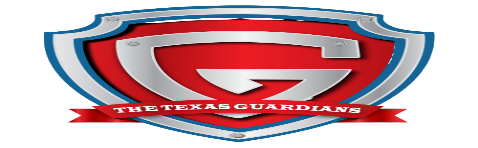 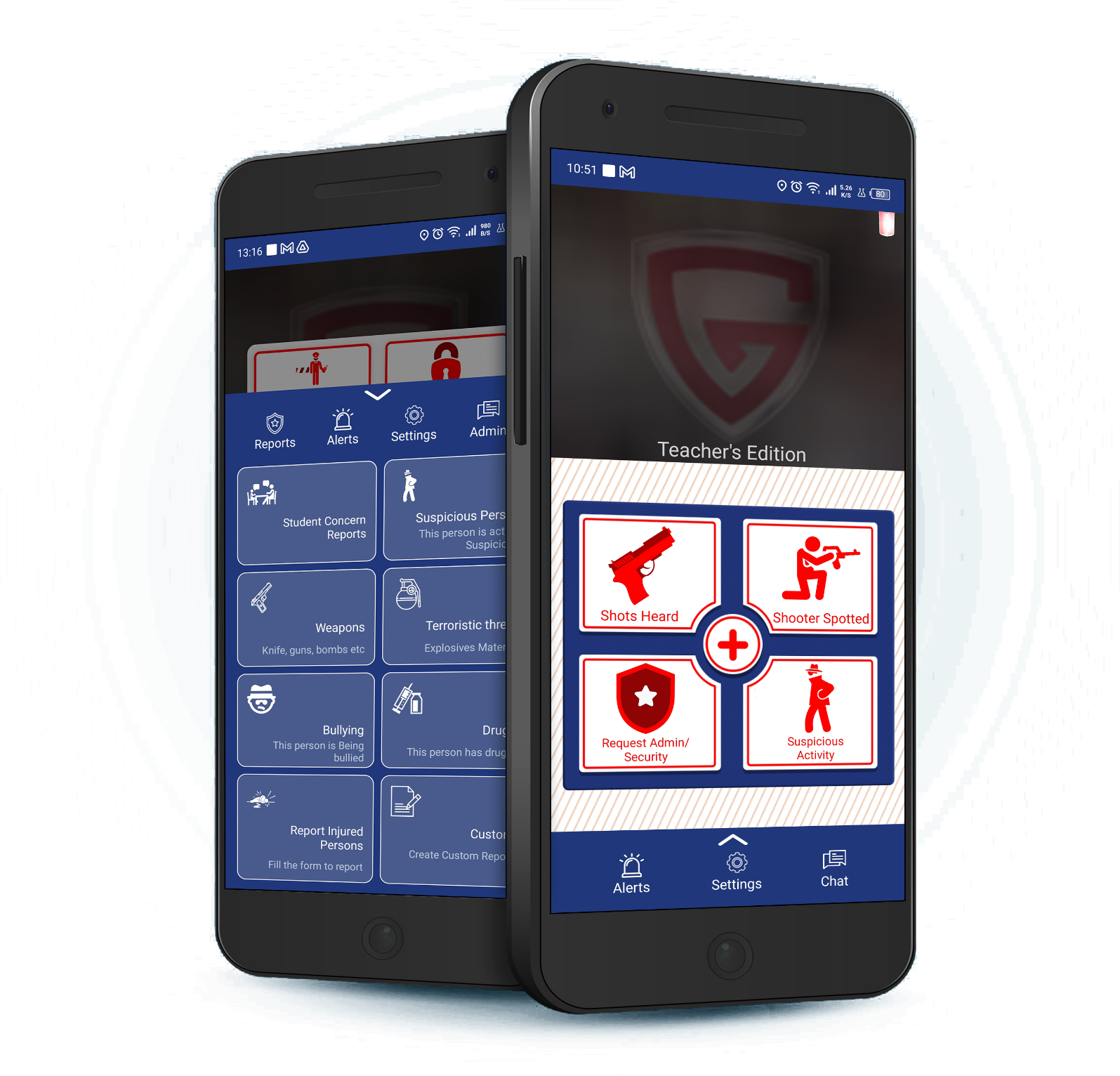 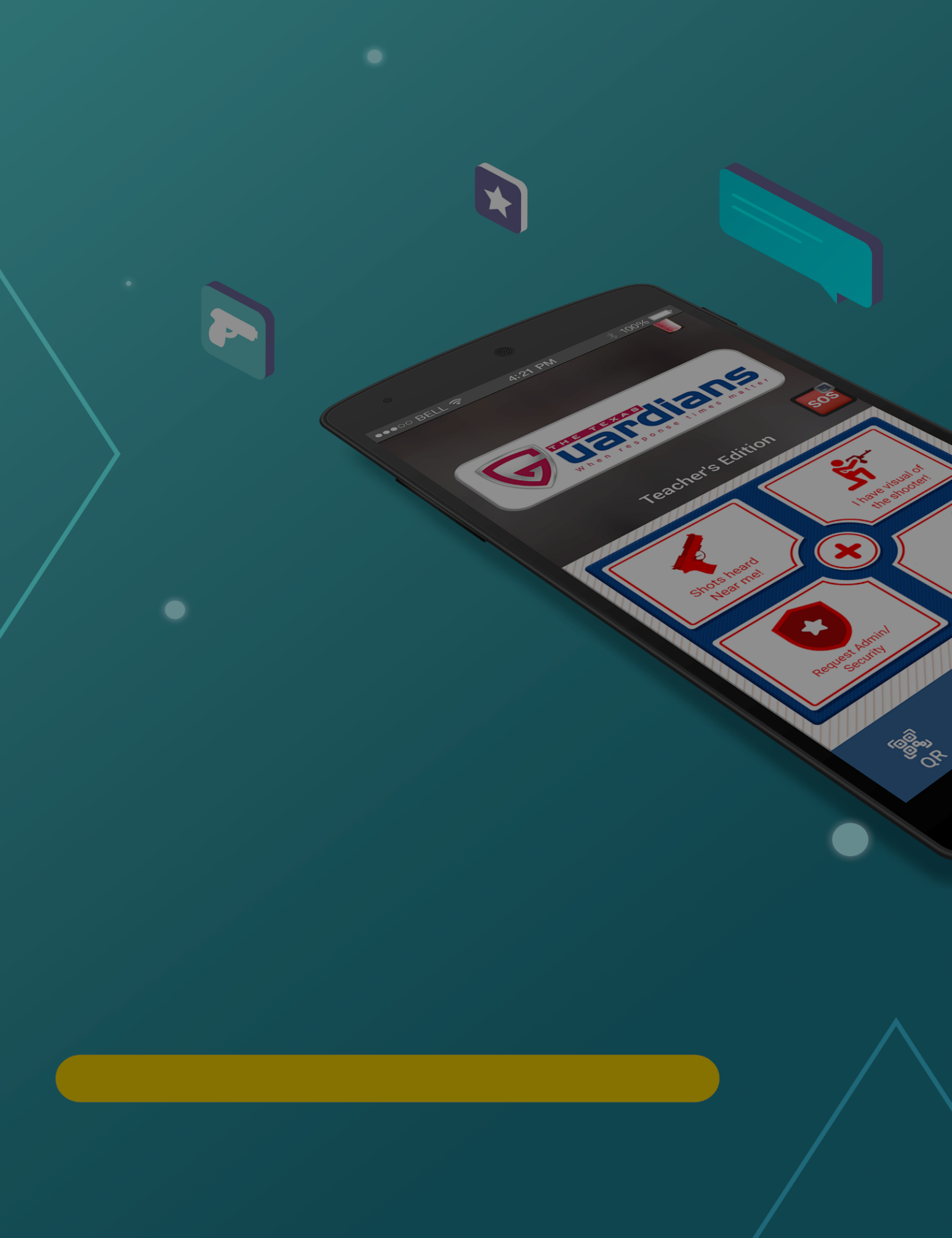 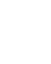 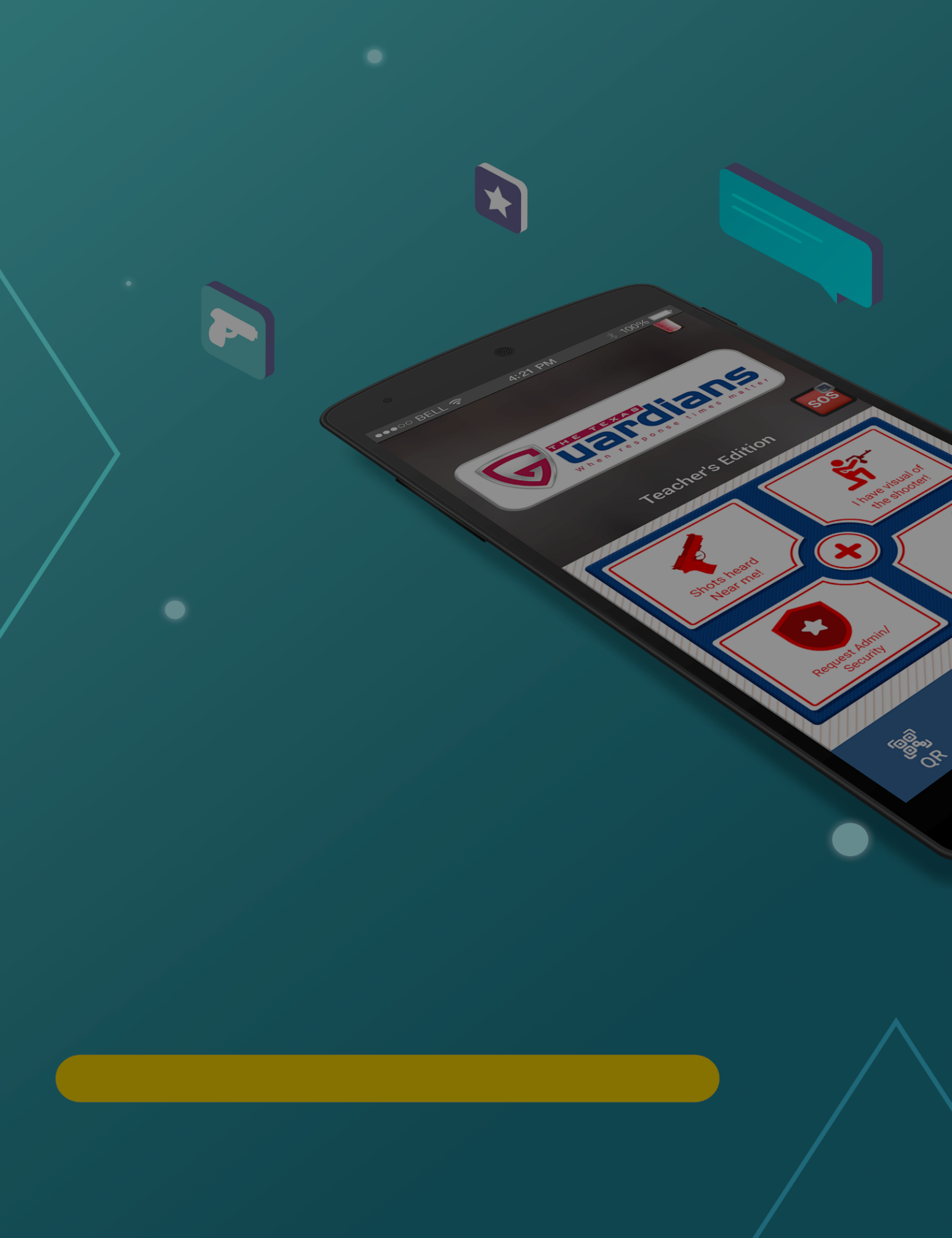 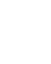 Getting StartedTeacher’s edition requires an account using an email and password. The email must be owned by you (DO NOT SHARE).Criteria:6 – 9 characters in lengthAvoid using first and last nameMust include a special characterYou are responsible for your account. DO NOT SHARE your account details.1.1 Supported PlatformsPlatforms:Android Version 10.0+iPhone, iOS Version 13+1.2 Downloading the AppAvailable on App Store and Play Store.Certain features may be unavailable depending on your device.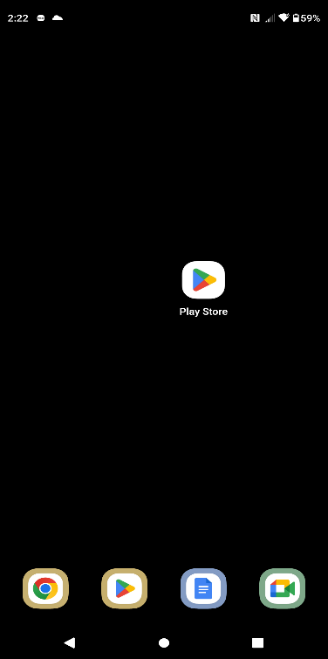 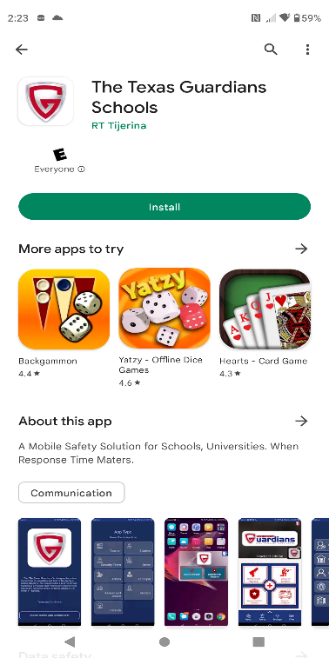 Android Play store DownloadOpen Play Store.Search “The Texas Guardians Schools” Install application.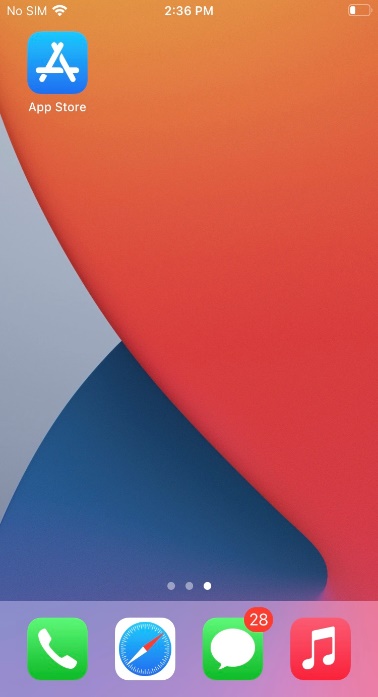 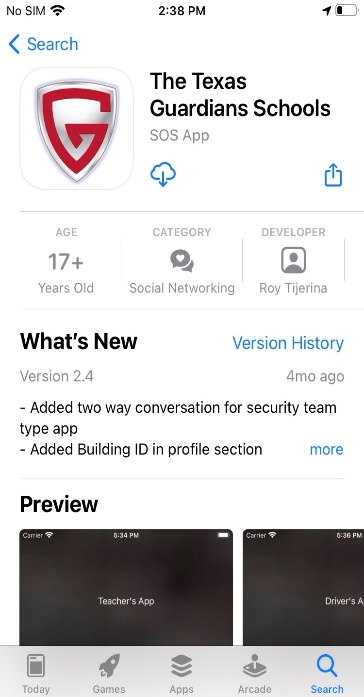 iOS Play store DownloadOpen App StoreSearch “The Texas Guardians 	Schools” Install Application1.3 App PermissionsYou may be asked to accept permissions during download depending on your device. All permissions must be allowed in order for the application to function properly.1.4 Terms & Conditions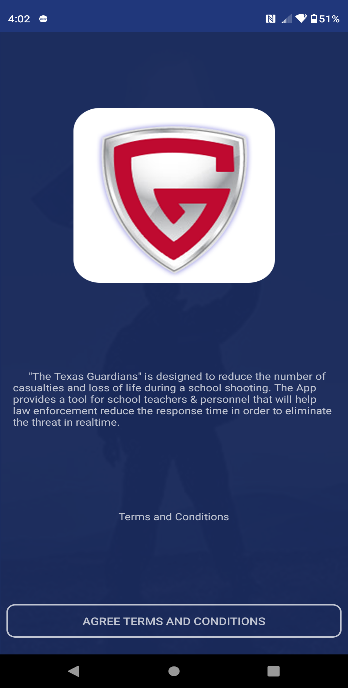 Read terms & conditions (Strongly Suggested).Tap “AGREE TERMS & CONDITIONS” button below. 1.5 Connecting CampusTap on “Tap Start Searching”Enter your Campus NameSelect your Campus Name from the listTap on “Confirm” on the bottom right of the screen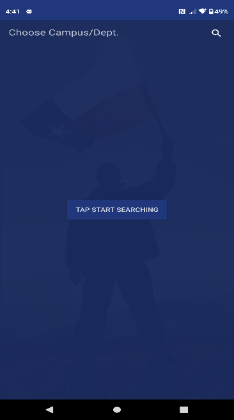 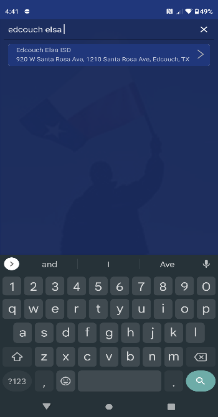 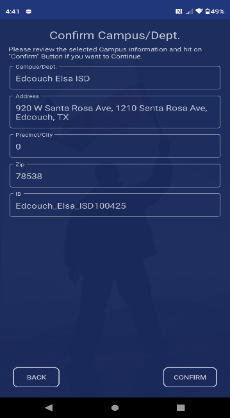 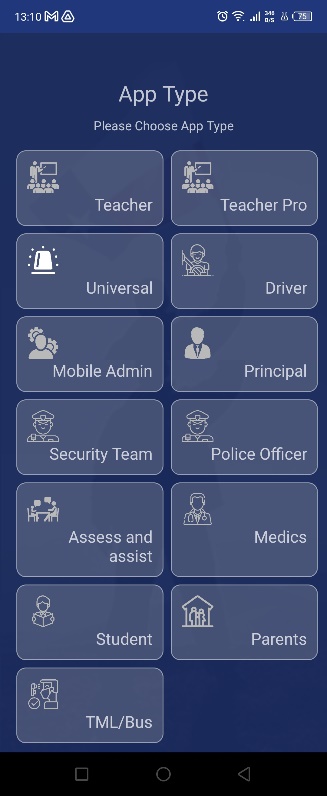 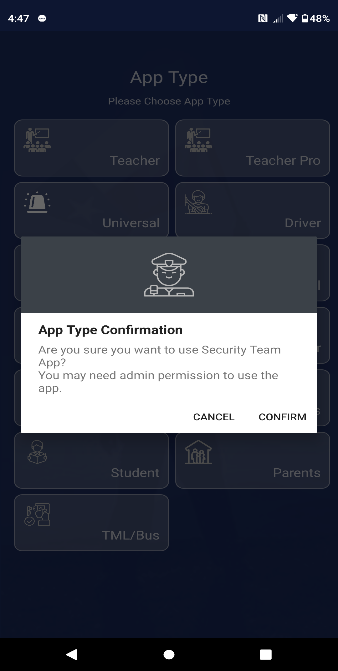 1.6 Selecting Your App TypeTap on the “Teacher” button.Select “Confirm”Accept all permissions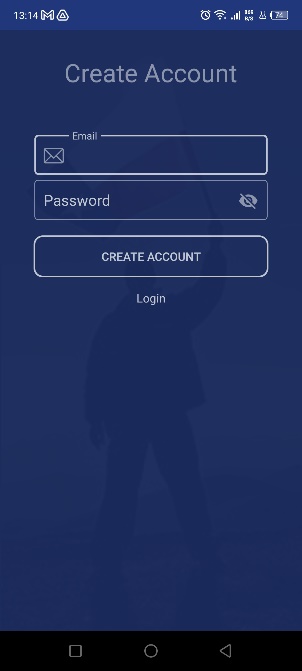 1.7 Create an AccountTap on “Create Account”Input Email and Password and tap “Create Account” button. Upon creating your account, you must confirm your email address.   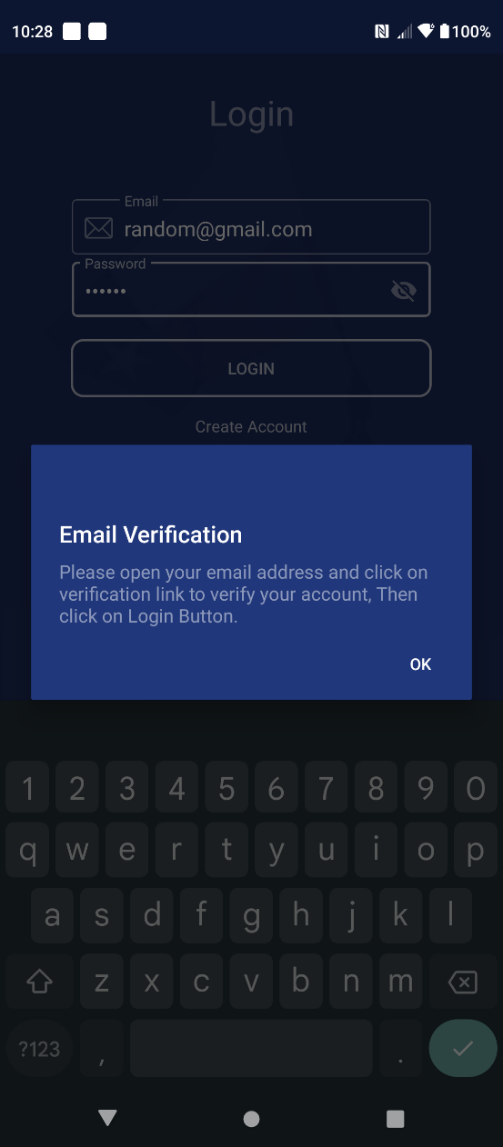 Once verified, log in.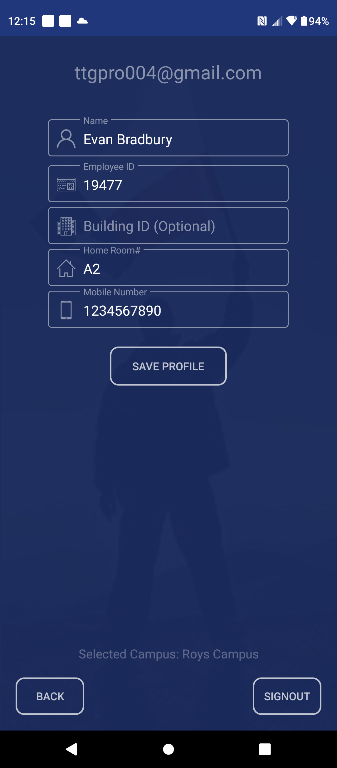 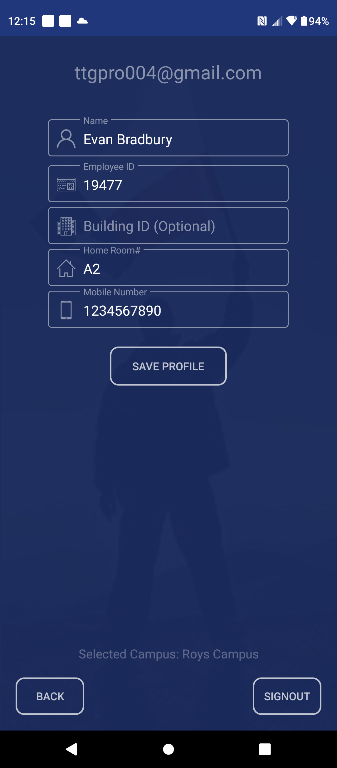 Profile Requirements: Full NameEmployee IDAssigned LocationMobile NumberOnce completed, tap on “Save Profile”This app is not functional until the admin has verified and approved your account.  User Guidance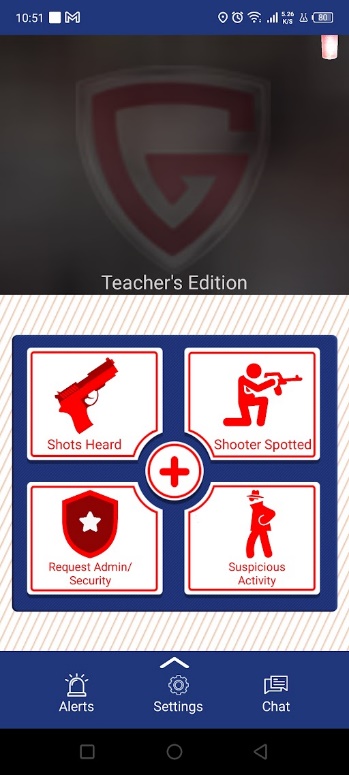 2.1 Primary Emergency Features5 Primary Emergency ButtonsShots heardGunshot Detected.Shooter SpottedVisual of an Active Shooter.Medical AssistanceMedical InjurySuspicious ActivityAbnormal BehaviorRequest Security/AdminRequest Security assistance for any situation2.2 Hidden FeaturesThe app will prompt you to enter your device’s pin or pattern when a report is selected.Upload an optional image alongside the report. You are NOT required to upload an image.Auto-dial 911 upon complete submission of an emergency alert.Live location ONLY tracked after submission of an emergency reportAutomatically enables the device “DO NOT DISTURB” feature after submitting a report.Manually disable live tracking from the home screen.Request Admin/Security will send an alert to all security members & campus admin. 2.3 Non-Emergency Features8 Non-Emergency Buttons: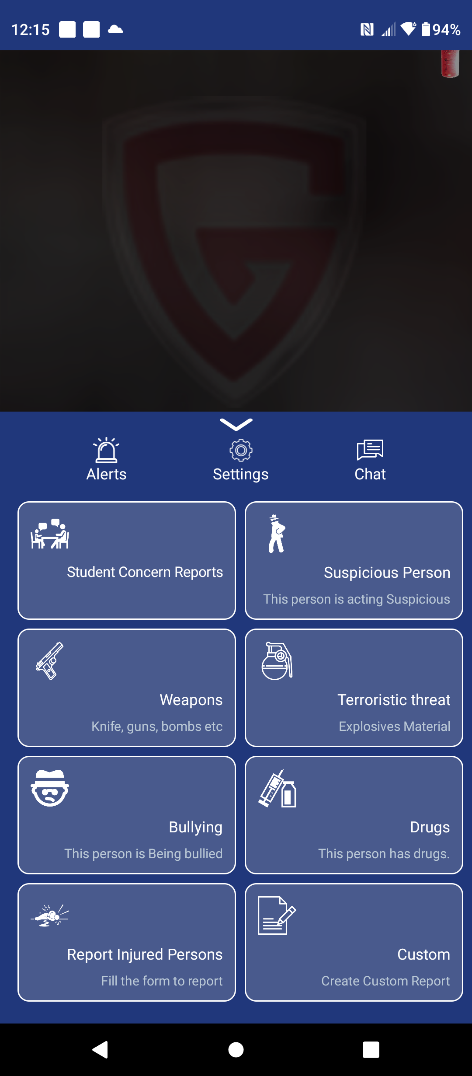 Student Concerns ReportsMental or physical health concerns.Suspicious PersonAbnormal Person.WeaponsNon-Firearms.Terroristic ThreatComment of a terroristic nature.BullyingBullied Student.DrugsDrugs found within the campus.Report Injured PersonsNon-life-threatening medical injury. Custom ReportSubmit a custom report.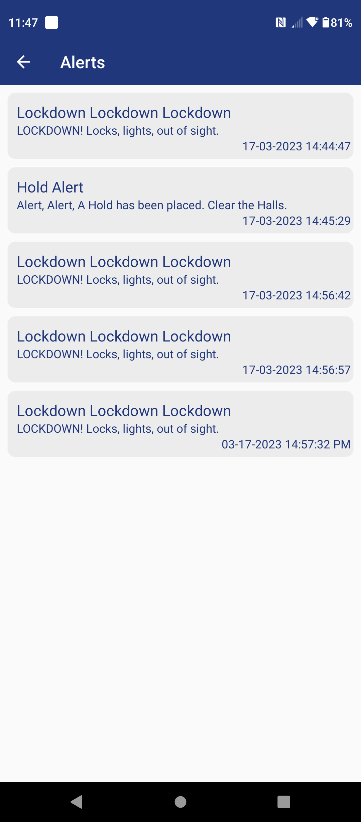 2.4 Alerts PageView all mass notification alerts.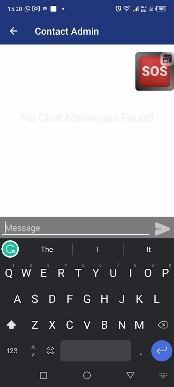 2.5 Chat with Admin1-on-1 Private Message.2.6 Settings PageThe Features on the Settings Page are as follows: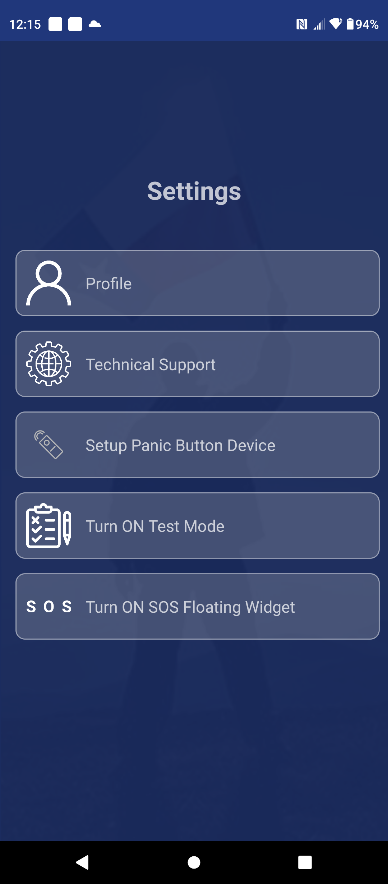 Update your profile informationFull NameEmployee IDAssigned LocationMobile NumberTechnical SupportOnline Customer support 24/7. Setup Panic Button DeviceBluetooth & WIFI setup for the TTG Panic Device.Test modeVerify App Functionality. SOS Floating Widget“Shots Heard” & “Request for Security” reports